1.	Rendezd növekvő sorrendbe a következő számokat!	-13; +45; -23; +1; 0; -2; 9; -1002.	Melyik állítás igaz, melyik hamis?	Van legnagyobb pozitív szám.		Van legnagyobb negatív szám.		A nulla pozitív szám.		 Minden szám ellentettje kisebb, mint a szám.	3.	Melyik szám nagyobb, és mennyivel?	-(-7)	-8	|+17|	+30	|-32|	-(-32)	-(+67)	  -814.	Írd a halmazábra megfelelő helyére a következő számokat!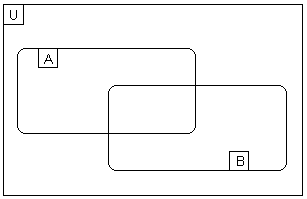 	U:={-3; -2; -1; 0; +1; +2; +3}	A:={Nem pozitív számok}	B:={Legalább -1}5.	Válogass a következő számok közül! 21; -4; 6; -33; 4; -1; 0	Melyik a legnagyobb abszolútértékű szám?		Melyik számnak a legkisebb az ellentettje?		Sorold fel a 6-nál nem nagyobb számokat!	6. Végezd el az alábbi műveleteket!	+35-98=	-36-23=	+56-7=	+42+27=	-(-32)+(-14)=	+(+23)-(-56)=	+(-67)-(+26)=	(-56)-(-29)=	(-56):(-8)=	(+9)(-6)=	(+12):(+3)=	(-3)(+7)=	(-3) (-10) (+5) (-1)=	-(+43)-(-21)+(+86)+(-11)-(+38)=	-(-25+37)-(26-40+3)=	(-400):(-10)-(+5) (-8)=	156-(-20):(-4) (-7)+(-30) (-10)=7.	 Oldd meg az egyenleteket!	+(-39) = -82	-59 = -45	78- = -82	:(-7)=	+14	(+63): =-9	(-6)=428.*	Töltsd ki a táblázatokat!	a+12-34b-23+10a-bab|a||b|a+b|a-b||a|-ba|b|-8-5-4+9